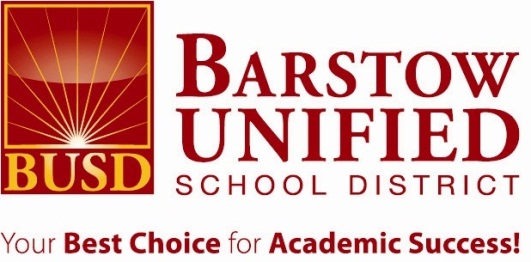 Thursday September 25, 2014District Office 3:30 p.m. – 4:30 p.m.Agenda ItemsSafety Message							Topics to Discuss & Items to ReviewBYOD Survey & Implementation Standards for PrintersSite Technology Needs Survey  LCAP Technology Funding AllocationAnnual Allocation & Future Replacement ScheduleUse of Allocated FundsFuture Items	 Wrap up & Selection of Future Meeting Dates 	